هو الابهی - ای ناطق به ذکر الهی در قرآن کتاب الهی از…حضرت عبدالبهاءاصلی فارسی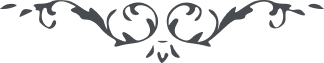 ٧٨ هو الابهی ای ناطق به ذکر الهی در قرآن کتاب الهی از خصائص اهل توحيد کظم غيظ بيان فرموده چنانچه می‌فرمايد الکاظمين الغيظ و العافين عن النّاس و اللّه يحبّ المحسنين. هرچند اين مقام عظيم است و حصولش صعب و عسير امّا اهل بها را روحی لهم فدا شأن ديگر است و مقامی ديگر. منتهای آمال و آرزويشان فدای جميع شئون است به جهت حيات عالم و احيای شعوب و قبائل امم. چون سالک به اين مقام بلند اعلی رسد اوّلاً غيظی از برای او حاصل نشود که کظم نمايد و خودی خود موجود نماند که عفو کند لکن اين جواهر وجود و لآلی خزائن ربّ ودود هنوز در پس پرده غيرت حقّ پنهانند عن‌قريب کشف نقاب و رفع حجاب نمايند و البهآء عليک. عبدالبهاء ع 